Universidad de Buenos AiresFacultad de Filosofía y Letras                                                   Departamento de Ciencias Antropológicas		 1er. Cuatrimestre 2016	            SEMINARIO DE ANTROPOLOGIA SOCIALProducción de otredades desde discursos y prácticas estatalesDra. Morita CarrascoDra. Andrea Lombraña (becaria pos-doctoral – CONICET)FundamentaciónPara el sentido común, el estado, la nación y las diferencias socioculturales se presentan como materialidades tan concretas como inequívocas. Sin embargo, todas estas entidades son “realidades” que se construyen como tales a partir de procesos de producción cultural que van simultáneamente inscribiendo subjetividades y organizando pertenencias en ciertas direcciones y no en otras. La construcción de “ciudadanos”, “nacionales”, “indígenas” e “inmigrantes”, entre otros, es parte de procesos hegemónicos de totalización e individuación donde alteridades y nación operan como colectivos de identificación que se modelan históricamente de forma recíproca. Este seminario apunta a introducir a los alumnos en el debate de conceptos y formas antropológicas de abordar la construcción social de la “nación”, del “estado” y de esos “otros internos”. No sólo se presta atención a discursos y prácticas paradigmáticas en momentos fundacionales del estado-nación moderno sino que se explora qué ocurre con esos discursos y prácticas en escenarios vinculados a la globalización y al ejercicio de gubernamentalidades neoliberales en contextos post-coloniales. Abordaremos también  otros discursos y prácticas estatales que marcan las alteridades como “extraño”, y /o “peligroso” en  contextos de estados de excepción. Para que los alumnos identifiquen instancias concretas de anclaje de estos discursos y prácticas y puedan examinar críticamente las alternativas y dilemas que plantean los enfoques, abordajes y conceptos presentados, el seminario propone abordar el análisis a partir de la lectura de etnografías que remiten a casos en los cuales es posible observar la manera en que esos “otros” son hegemónicamente marcados por discursos y prácticas de estatalidad.Atendiendo simultáneamente a la importancia de ejercitar al alumno en la práctica de la investigación, este seminario también propone convertirse en espacio de producción de conocimiento sobre temáticas afines al programa mediante una dinámica de trabajo que combina en cada clase la discusión en profundidad de los textos aplicada al análisis de casos concretos. Y la realización de trabajos prácticos escritos e individuales  con base en ejercicios analíticos referidos al contenido abordado en cada unidad. Estos ejercicios serán propuestos y supervisados por las docentes. Objetivo generalAportar elementos teóricos y metodológicos para el análisis antropológico de la inscripción cultural del estado-nación-la ciudadanía y alteridades internas. Objetivos Específicos.Revisar críticamente algunas perspectivas contemporáneas sobre las nociones de estado, nación, gubernamentalidad, estado de excepción, ciudadanía, raza y etnicidad, como marco para analizar antropológicamente procesos de totalización e individuación, así como de inscripción cultural y construcción social de identidades de diverso tipo.Volcar el conjunto de las discusiones teóricas al análisis de etnografías motivadas en casos de otrificación de miembros de la sociedad estatal.Reflexionar acerca de la construcción de la individuación y marcación de la diferencia como estrategia de regulación y de control de otredades: mujeres indígenas, migrantes, jóvenes, delincuentes, personas en situación de calle, entre otros. Sistematizar la reflexión metodológica, mediante dos tipos de actividades. Por un lado, los ejercicios prácticos propuestos por las docentes como campo donde anclar la discusión de la bibliografía obligatoria y problematizar la producción de conocimiento antropológico. Por el otro, el acompañamiento en la preparación de un proyecto de investigación que apunte a abordar temáticas conexas a las tratadas en el seminario u otras de interés de los alumnos.Desarrollo de contenidosUnidad IEl “estado-nación moderno” como objeto de conocimiento en las Ciencias Sociales. Sobre el arte de gobernar y la construcción de la nación.Relaciones entre estado y nación. Prácticas de totalización e individuación. Homogeneización y  heterogeneización de pertenencias. Recursos para su inscripción en las subjetividades de “miembros” y “no miembros”. La noción de gubernamentalidad. La gubernamentalidad neoliberal.Bibliografía obligatoriaAsad, T. 2008 “¿Dónde están los márgenes del estado?” En: Cuadernos de Antropología Social Nº 27, pp. 53–62.Corrigan, P. and D. Sayer 1985 The Great Arch. English State Formation as Cultural Revolution. Oxford, GB: Basil Blackwell. Introducción y Conclusiones. Disponible en castellano en: Lagos, María y Pamella Calla 2007 (compiladoras) Antropología del Estado. Dominación y prácticas contestatarias en América Latina. Informe Nacional sobre Desarrollo Humano del Programa de las Naciones Unidas para el Desarrollo, La Paz, Bolivia. Cuaderno de Futuro 23. Informe sobre Desarrollo Humano. “El gran arco: la formación del Estado inglés como revolución cultural”Pp.:41-116.Ferguson, J. y A. Gupta 2002 Spatialating States: towards an Ethnography of Neoliberal Governmentality. American Ethnologist 29(4): 981-1002.Foucault, M. 1991 “La gubernamentalidad.” En Espacios de poder. Madrid: La Piqueta. Pp.: 9-26Bibliografía complementariaAbrams, P. 1988 “Notes on the difficulty of studying the state,” Journal of Historical    Sociology, 1 (1): 58-89. Hay traducciónKrotz, Esteban 1987 Pasos para el estudio y la exposición de un texto antropológico. Revista Hoja de viento. Ed. Departamento de Antropología, Universidad Autónoma Metropolitana, Itztapalapa. Año 1, No. 3. Pp.14.Veena Das y Débora Poole, 2008 “El estado y sus márgenes: etnografías comparadas”. Revista Académica de Relaciones Internacionales, Num. 8, junio, GERI-UAMUnidad IIEstado nacional – Estado Nacionalista – Estrategias estatales de construcción de la nación- Nacionalismo -  Mayorías y minorías nacionales- Comunalización como proceso de formación de grupo y entramado de sentidos de pertenencia.Alonso, A. 1994 The Politics of Space, Time and Substance: State Formation, Nationalism, and Ethnicity. Annual Review of Anthropology 23: 379-405 Hay traducción.Appadurai, A. 2007 El temor a los números pequeños. En: A. Appadurai El rechazo de los minorías. Ensayo sobre la geografía de la furia. Barcelona. Tusquets Editores. Pp.: 67-111.Chatterjee, P. 2008 La nación en tiempo heterogéneo y otros estudios subalternos.Buenos Aires. Siglo XXI Editores. Pp.:89-107. Bibliografía complementariaParekh, B. 2000 “El etnocentrismo del discurso nacionalista.” En La invención de la nación. Lecturas de la Identidad, de Herder a Homi Bhabha. A. Fernández Bravo (comp.) Bs. As.: Manantial. pp. 91-122.Unidad IIIProcesos de formación de grupos y comunidad: precisiones y revisiones.Raza, etnicidad y género como principios de construcción de otredades. Interpelaciones y subjetividad como vía para sortear las limitaciones de la noción de identidad. La comunalización como proceso de formación de grupo y entramado de sentidos de pertenencia.Bibliografía obligatoriaBrow, J. 1990 Notes on Community, Hegemony, and the Uses of the Past. Anthropological Quarterly 63(1): 1-6. Hay traducción.Elías, N. 2003 Ensayo acerca de las relaciones entre establecidos y forasteros. En: Reis Revista Española de Investigación Social. Num. 104:219-251. Centro de Investigaciones Sociológicas, España. Hall, S. 1985 Signification, Representation, Ideology: Althusser and the Post-Structuralist Debates. Critical Studies in Mass Communication 2(2): 91-114. Hay traducción.Harrison, F. 1995 The persistent power of "race" in the cultural and political economy of racism. Annual Review of Anthropology 24: 47-74.Segato, R. 2002 “Identidades políticas y alteridades históricas. Una crítica a las certezas del pluralismo global. Nueva Sociedad 178: 104-125.Bibliografía complementaria Restrepo, Eduardo 2004 “Biopolítica y alteridad: Dilemas de la etnización de las Colombias Negras.” En Conflicto e (in)visibilidad. Retos en los estudios de la gente negra en Colombia. E. Restrepo y A. Rojas (eds.). Popayán: Editorial Universidad del Cauca. Pp.: 271-301.Unidad IVCiudadanías globales y tratamiento político de las otredades en el neoliberalismo Neoliberalismo y emergencia de políticas de diversidad cultural: entre las promesas de una ciudadanía global y el colapso de los proyectos nacionales. Bibliografía obligatoria Appadurai, A. 1999 Soberanía sin territorialidad. Notas para una geografía posnacional. Revista Nueva Sociedad, Caracas, No. 163.Butler, J. 1997 “Soberanía y actos de habla performativos” En: www.accpar.org/numero 4/butler.htmComaroff, J. y J. Comaroff, 2009 Violencia y ley en la poscolonia: una reflexión sobre las complicidades Norte-Sur. Buenos Aires, Katz Editores, Barcelona, Centro de Cultura Contemporánea de Barcelona.Kymlicka, Will 1996 Ciudadanía multicultural, Buenos Aires, Paidós. Capítulos: I. “Las políticas del multiculturalismo” y II “Derechos individuales y derechos colectivos”. Pp.25-77.Bibliografía complementaria Roseberry, W. 1994 “Hegemony and the Language of Contention,” en G. Joseph and D. Nugent (eds.). Everyday Forms of State Formation: Revolution and the Negotiation of Rule in Modern Mexico, Duke UP. Traducido  como “Hegemonía y el lenguaje de la controversia en María L. Lagos y Pamela Calla (comps), Antropología del Estado: Dominación y prácticas contestatarias en América Latina.  Cuaderno de Futuro Nº 23, PNUD. Bolivia. 2007.  pp. 117-139Sieder, Rachel 2004 Del indigenismo institucional integracionista a la gestión pluralista de las políticas públicas. Memorias del Cuarto Congreso de la Red Latinoamericana de Antropología Jurídica (RELAJU). “Globalización y pluralismo jurídico: Luchas sociales y legales en la construcción de estados interculturales.” Quito, Ecuador, Agosto. Unidad VGlobalización, violencia y ley Dependencia, distancias, movilidad, confinamiento, seguridad en la era global.Bauman, Z. 2010, Ley global y órdenes locales. La globalización. Consecuencias humanas. Buenos Aires, FCE,  Pp.: 135-167.Butler, J. 2006 Vida precaria: el poder del duelo y la violencia. Buenos Aires, Editorial Paidós. Pp.163-189Castel, Robert (2006). La inseguridad social: ¿Qué es estar Protegido? Buenos Aires:  Ed. El Manantial.Comaroff, J. y J. Comaroff 2009 Obsesiones criminales después de Foucault: poscolonialismo, vigilancia policial y la metafísica del desorden. Buenos Aires, Katz Editores, Barcelona, Centro de Cultura Contemporánea de Barcelona. Míguez, Daniel 2006 “ Transgresión y pobreza urbana: ideología, ética y teoría en la constitución de un campo” . Etnografías Contemporáneas, UNSAM 2/2. Pp.: 13-23.Trouillot, M. 2001 “The Anthropology of the State in the Age of Globalization,” Current Anthropology. 42/1: 125-138. Hay traducción. Bibliografía complementariaFassin, D.  1999 La patetización del mundo. En Mara Viveiros Vigoya y Gloria Garay Arize (comps.) Cuerpos, diferencias y desigualdades.Centro de Estudios Sociales CES. Facultad de Ciencias Humanas, Universidad Nacional de Colombia. VIII Congreso  de Antropología en Colombia. Pp.: 31-42.Unidad VIBiopolítica y gestión de la población. Estrategias de gobierno y regulación de las otredades.El concepto de campo para pensar el estado de excepción como paradigma de gobierno. El gobierno de lo humanitario.Bibliografía obligatoriaAgamben, G 1995. “¿Qué es un Campo?” En: Revista Sibila Nº 1.Agamben, G. 2004 “El Estado de excepción como un paradigma de gobierno” En: Estado de excepción (Homo saccer II, 1) Pre-textos, Valencia.Fassin, D. 2003 Gobernar por los cuerpos, políticas de reconocimiento hacia los pobres y los inmigrantes en Francia. En Cuadernos de Antropología Social. Buenos Aires, F.F.y L. – UBA Pp.: 49-78Foucault, M. 2007 Clase del 17 de enero de 1979. En: El nacimiento de la biopolítica: curso en el College de France 1978-1979. Buenos Aires, Fondo de Cultura Económica Pp.:43-67Bibliografía complementariaRodríguez Fernández, G. 2010 “Lo cotidiano del control en la gubernamentalidad liberal del siglo XXI: una lectura desde Foucault 30 años después”. Fernández Bessa, H. Silveira Gorski, G. Rodríguez Fernández, I. Rivera Beiras (eds.) Contornos bélicos del Estado securitario: control de la vida y procesos de exclusión social. Barcelona Anthropos. Pp.: 33-53Textos etnográficos para trabajar en claseAquino, A. 2009 Entre el «sueño zapatista» y el «sueño americano»: La migración a Estados Unidos vista desde las comunidades zapatistas”. Red Internacional de Migración y Desarrollo Latinoamericanistas. Universidad Autónoma del Estado de México. México D.F. No. 13 Pp.: 79-95. Canelo, B. 2013 La comparación nativa como problema de investigación antropológica. Ponencia presentada a Simposio: VII Jornadas de Etnografía y Métodos cualitativos. IDES-CAS. Buenos Aires, Agosto 16-18Carrasco, M. y A. Lombraña 2013 Acerca de la construcción jurídica del “ser madre” en dos procesos judiciales. Ponencia presentada a las IV Jornadas de Antropología Social del Centro – Olavarría. 2-4-Octubre.Daich, Débora 2008  Buena Madre. El imaginario maternal en la tramitación judicial del infanticidio. En: Mónica Tarducci (org.) Maternidades en el siglo XXI. Buenos Aires: Espacio, pp. 61-86. Documentos de prensa en español sobre la situación de los inmigrantes actuales en EEUU:http://noticias.univision.com/article/2457462/2015-09-08/inmigracion/noticias/abogados-advierten-que-centros-de-detencion-familiares-de-ice-no-cambian-politicashttps://www.mixcloud.com/charcodearena/columna-migración-y-asilo-de-la-unla-30-09-2015-barbara-hines-defensora-de-migrantes-en-eeuu/http://noticias.univision.com/article/2241027/2015-02-10/inmigracion/noticias/activistas-desconfian-de-investigacion-sobre-abusos-en-un-centro-de-detencion-de-icehttp://www.laprensagrafica.com/2015/09/18/comision-de-eua-pide-el-fin-inmediato-a-la-detencion-de-familias-migranteshttp://www.webelongtogether.org/es/news/cobertura-de-prensa-del-foro-en-el-congreso-sobre-detención-de-familias-migrantesEpele, María (2007) "La lógica de la sospecha. Sobre criminalización del uso de drogas, complots y barreras de acceso al sistema de salud" en Cuadernos de Antropología Social No 25, pp. 151–168. Buenos Aires: FFyL – UBA.González, Palominos, K. 2014 Los derechos humanos y la lucha de los Presos Políticos Mapuche (Chile). III Jornadas de Antropología Jurídica, PIP-CONICET/RELAJU/UNSAM. Migueletes, Prov. De Buenos Aires.Greco, Lucrecia 2012 “É arte negra: naza, clase y género en prácticas afrobrasileñas”. ILHA, V. 14, No.32-jul-dic. Pp.:185-210.Hines, Barbara 2015  Temas migratorios actuales en EEUU (m.i.).Lorenzetti, M., 2012 Alteridades y configuraciones interétnicas en el Chaco Salteño a trevés de la Atención Primaria de la Salud, Estudios en Antropología Social. Buenos Aires, CAS-IDES Vo. 2 No 1:41-54.  Osmundo, Pinho 2008 “La formación del vínculo entre raza y clase en Salvador” En: CLACSO, Pobreza, exclusión social y driscriminación étnico-racial en América Laltina y el Caribe. Bogotá, Biblioteca virtual CLACSO-CROP.Rodgers, Dennis 2006 “ Cuando la pandilla se pone mala: violencia juvenil y cambio social en Nicaragua” Pp. 75-101. En: Etnografía contemporáneas. UNSAM, Año 2/2.Segato, R. 2012 Que cada pueblo teja los hilos de su historia: el pluralismo jurídico en diálogo didáctico con legisladores En Antropología y Derecho. Publicación del CEDEAD. Posadas. Pp.: 3-13.Wanderley, F. 2009 Prácticas estatales y el ejercicio de la ciudadanía: encuentros de la población con la burocracia en Bolivia. Iconos. Revista de Ciencias Sociales,  Quito. FLACSO. No. 34. Pp.:67-79. Zenobi, D. 2011 Documentos, certificados y sospechas. Familiares y sobrevivientes de Cromañón ante las agencias estatales. En: S. Visacovsky (comp.), Estados críticos: la experiencia social de la calamidad. La Plata, Ediciones Al Margen. Pps. 127-150.Videos y filmes documentalesDon Hutto, America’s family prison. (Austin- Texas) Versión subtitulada en español.Falta y Resto, Comparsa: Niños, menores.El hombre de al lado, 2010. Director: Mariano Cohn y Gastón Duprat. (Argentina)El tren de las moscas, 2010. Directores: Nieves Prieto Tassier y Fernando López Castillo (España). Gente en Situación de calle, 2011 Rumbo Sur. (Argentina) Los hombres de la puerta 2012. Fundari y Equipo Interdisciplinario Puerto de Buenos Aires (Argentina)Paseros, 2011. Rumbo Sur (Argentina)Dinámica de TrabajoCada clase del seminario está pensada como un espacio doble. En la primera parte, se presentarán y discutirán en profundidad las lecturas asignadas bajo la modalidad de un simposio. Un alumno designado introducirá la obra como si fuese su autor, y otro estará a cargo de discutirla como si fuese su comentador. El trabajo de ambos presentadores servirá como base para estimular la discusión colectiva en torno a los temas analizados ese día. En la segunda parte de la clase, se trabajará en forma de taller sobre un ejercicio práctico propuesto por las docentes. La introducción de producciones culturales de diversa índole apunta a proveer materiales originales que sirvan de base para poner a prueba las herramientas conceptuales incorporadas en la clase. Normas de PromociónEl dictado de las clases consta de 4hs semanales. Para obtener la condición de alumno regular del seminario, se tendrán en cuenta:- la asistencia al 80% de las clases dictadas.- el compromiso con las lecturas semanales y la discusión de los textos en clase.- la participación en los ejercicios prácticos propuestos. La regularidad resulta de obtener un promedio de 4 (cuatro) en dos trabajos que deben ser entregados durante el cuatrimestre. La realización de un trabajo práctico individual, escrito de no más de cuatro carillas, a elección del estudiante referido a una de las cinco unidades trabajadas en la cursada. La otra nota surge de la elaboración de un proyecto de investigación de 5/7 páginas. En el cronograma están previstas instancias de consultas  individuales y acompañamiento de las docentes y una presentación al grupo en la última clase.La aprobación definitiva del seminario requerirá de la elaboración de un trabajo monográfico final, de acuerdo con los lineamientos discutidos en clase.Requisitos- Es aconsejable tener aprobadas las siguientes materias: las tres "Antropologías Sistemáticas", los dos "Sistemas Socioculturales de América", "Epistemología y Métodos de la Investigación Social", "Métodos y Técnicas de la Investigación de Campo", "Teorías Antropológicas Contemporáneas".- Estar dispuesto a cumplimentar las actividades previstas en el programa.	Buenos Aires, octubre de 2016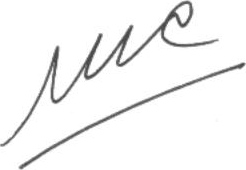                                                                                                            Nélida (Morita) Carrasco